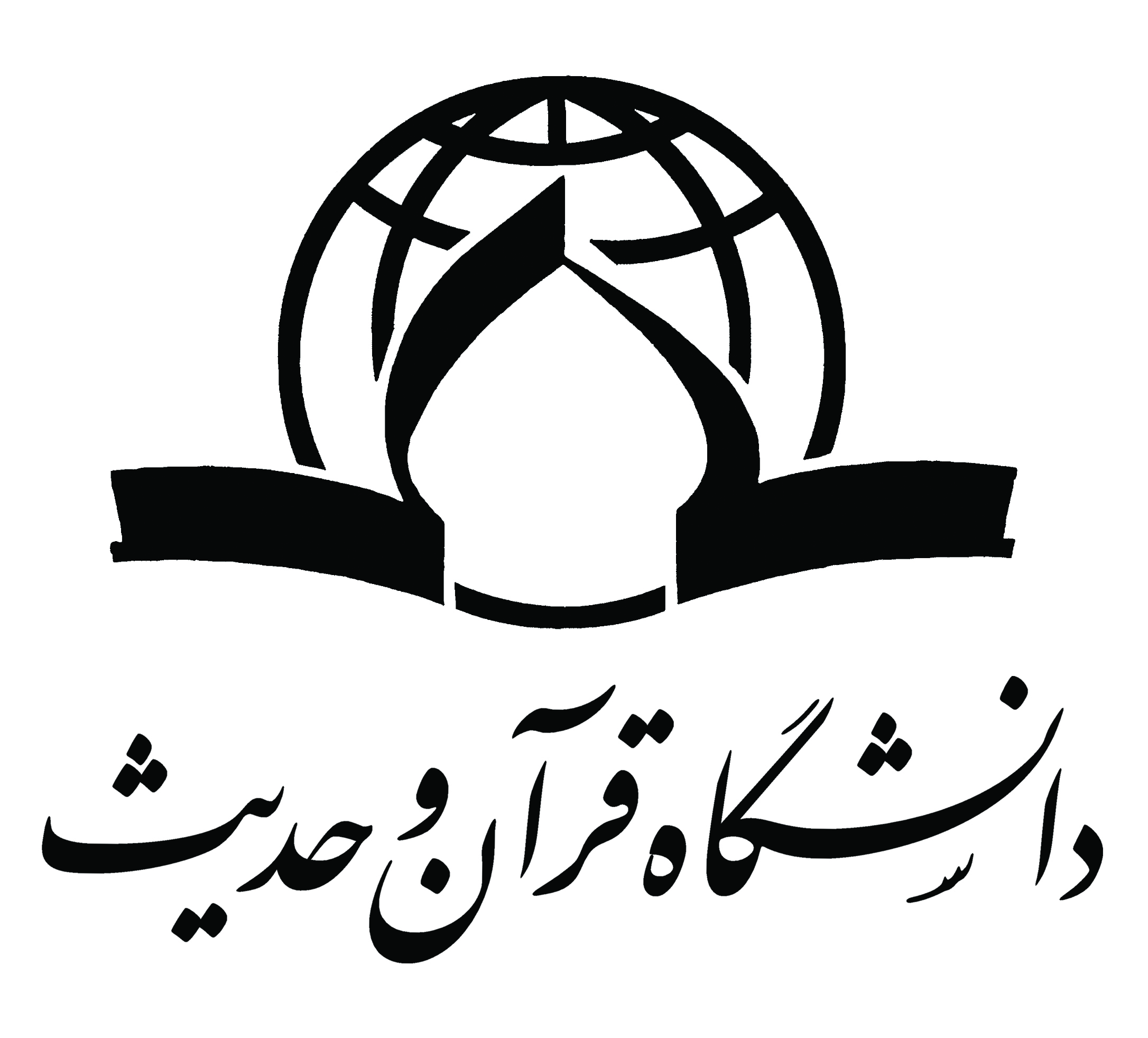 پایان نامه کارشناسی ارشدرشته علوم حدیثگرایش نهج البلاغهنـُزهة الناظر و تنبیهُ الخاطر(مقدمه، ترجمه کتاب و شرح لغات دشوار به زبان انکلیسی)استاد راهنماحجت‌ الاسلام و المسلمین محمد شریف مهدویاستاد مشاورحجت ‌الاسلام و المسلمین عبد الهادی مسعودیدانشجو:حمیدرضا سالارکیاشهریور 1389